Карта опосредованного взаимодействия педагога с обучающимися по реализации АООП с использованием различных образовательных технологий, в том числе с применением электронного обучения и дистанционных образовательных технологийВнеурочная деятельность.*       Учесть особенности работы с учебником разными категориями обучающихся. **     Бланк с заданиями, технологическая карта, текст, фото, иллюстрации и др.***   Дифференцированное домашнее задание.**** Продукт деятельности ученика (работа в тетради, заполненный бланк/анкета, фото/видео и др.).ДатаУчебный предметТема урока (занятия)Средства обученияСредства обученияСредства обученияДомашнее заданиеОбратная связь****ДатаУчебный предметТема урока (занятия)Учебник*Электронный ресурсДругие**Домашнее заданиеОбратная связь****19.12Русский языкЧасти речиУпражнение 120 стр.92Ответить на вопрос одним словом.Приложения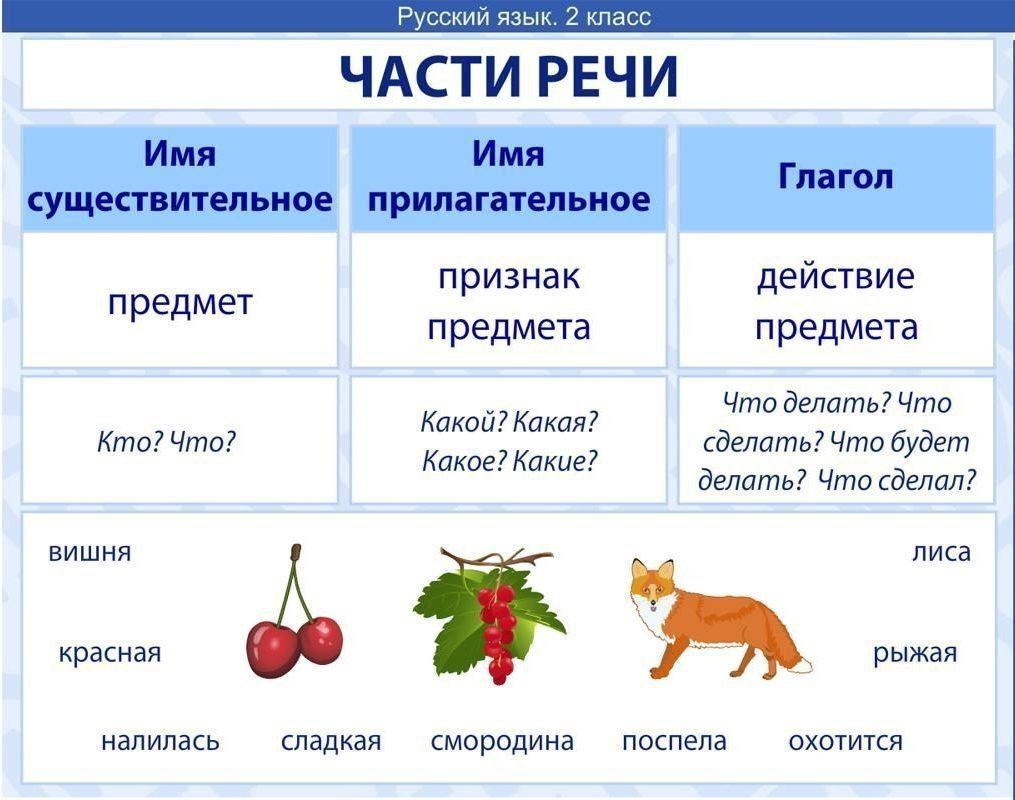 I группа – упр.120, стр.92II группа – упр.120 стр.92 (1 вопрос)В тетради,фото в ватсапе или по э/почте  buzilovalara@yandex.ruматематикаповторениеУчебникС.187 №754 1 столбикС.187 №754   2 столбикФотоотчетВатсап илиПочтаsvet-kom@mail.ruМир историиЗемля и космосС.98-99 читатьС.98-99 читать, словарные слова  в тетрадьФотоотчетватсапsvet-kom@mailчтениеСознательное чтение произведения “Ванька”А.ЧеховС.101-1021группаС.101-102Чтение2 группаС101-102ФотоотчетТетради  в ватсапИли почтаbuzilovalara@yandex.ruгеографияУсловные знаки физической картыС.86-87https://youtube.com/watch?v=SYODKSlDB9Y&feature=shareвидеоурок по изучаемой темеС.87упр.4Нарисовать усл.знакифотоотчетДатаУчебный предметТема урока (занятия)Средства обученияСредства обученияСредства обученияДомашнее заданиеОбратная связь****ДатаУчебный предметТема урока (занятия)Учебник*Электронный ресурсДругие**Домашнее заданиеОбратная связь****19.12История родного краяСвердловская область. Положение и рельеф --презентацияОзнакомиться с презентацией. Нарисовать Уральские горы.Фотоотчет записей в тетради19.12Логопедическая коррекцияВычленение слов различных частей речи из речевого потока (имени существительного, прилагательного, глагола) .Развитие связной устной и письменной речи.-https://www.youtube.com/watch?v=mRSirQdaNd4Приложение 2.Вставь пропущенные слова так, чтобы получился рассказ на тему «Зима». Запиши получившийся.

Настало _______________ утро. По низкому _________ плывут ____________  ____________. ___________ метель __________ снежинки. Наступила __________________ пора.  
- Сосчитай, сколько прилагательных в рассказе?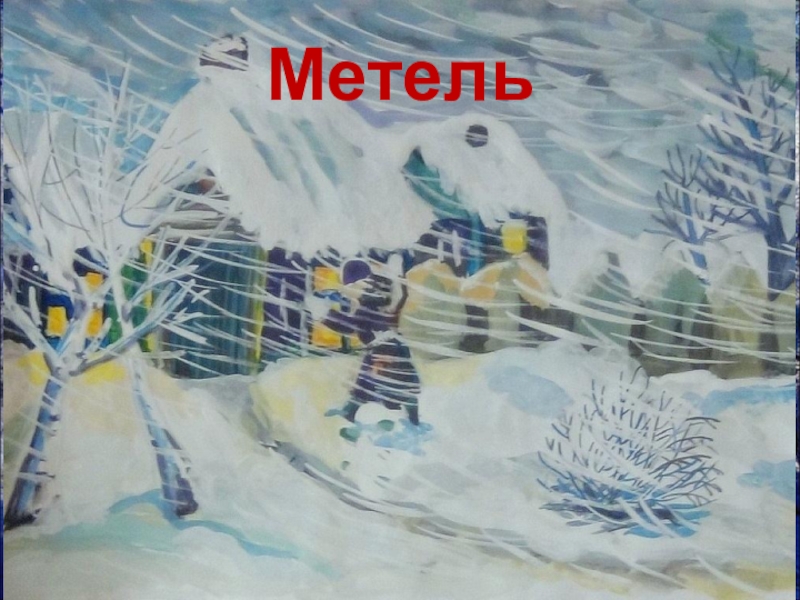 Развитие слухового внимания, памятиПриложение 1Приложение 2Приложение1 Послушайте стихотворения и скажите, о какой части речи идёт речь:
Убедят его легко
Два вопроса: кто? и что?
Обозначит все предметы:
Кто? ворона, что? кометы,
Кто? зайчонок, что? гроза,
Книга, речка, стрекоза.
Так предметы называй,
По вопросам узнавай.


В чём предметов-то секрет?
На вопросы дай ответ:
Он какой? Она какая?
Сильный, добрая, родная.
А оно? Оно смешное,
Тёплое и озорное.
Эти признаки важны,
Речь обогатить должны.

Любит ДЕЙСТВИЯ он:
Встал, умылся и пошёл.
Что же делает предмет?
Даст такой глагол ответ:
Смотрит, думает, читает,
Любит, знает, сострадает.фото видео отчет на почтуlogopеds7@mail.ru